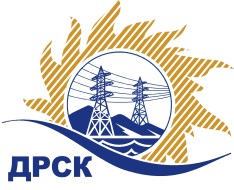 Акционерное Общество«Дальневосточная распределительная сетевая  компания»Уведомление №2 о внесение изменений в Извещение и Документацию о закупке № 270/УТПиРг. Благовещенск                                                                             02.02.2018Организатор: АО «Дальневосточная распределительная сетевая компания» (далее АО «ДРСК») (почтовый адрес: 675000, г. Благовещенск, ул. Шевченко 28, тел./факс: 8 (4162) 397-307, e-mail: ignatova-ta@drsk.ru.Способ и предмет закупки: открытый запрос предложений: «Реконструкция распредсетей 6/10/0,4 кВ для улучшения качества эл.энергии филиал АЭС».	Извещение опубликованного на сайте в информационно-телекоммуникационной сети «Интернет» www.zakupki.gov.ru (далее - «официальный сайт») от 28.12.2017 г.  №31705965266Изменения внесены:       В Извещение:           пункт 17 читать  в следующей редакции: Дата, время и место рассмотрения заявок: предполагается, что рассмотрение заявок участников будет осуществлено в срок до 15.02.2018 по адресу Организатора. Организатор вправе, при необходимости, изменить данный срок        пункт 18  читать в следующей редакции: Дата, время и место подведения итогов закупки: предполагается, что подведение итогов  закупки будет осуществлено по адресу Организатора в срок до 22.02.2018. Организатор вправе, при необходимости, изменить данный срок.       В Документацию о закупке: пункт 4.2.15 читать в следующей редакции: «14:00 часов местного (Благовещенского) времени (08:00 часов Московского времени) 17.01.2018»        пункт 4.2.18 читать в следующей редакции: «Дата, время и место рассмотрения заявок: Предполагается, что рассмотрение  заявок будет осуществлено в срок до 17:00 местного времени 15.02.2018 по адресу Организатора. Организатор вправе, при необходимости, изменить данный срок»пункт 4.2.19 читать в следующей редакции: «Дата, время и место подведения итогов закупки: Предполагается, что подведение итогов  будет осуществлено в АО «ДРСК»  до 17:00 местного времени 22.02.2018 года по адресу по адресу Организатора. Организатор вправе, при необходимости, изменить данный срок».Все остальные условия Извещения и Документации о закупке остаются без изменения.Секретарь Закупочной комиссии 1 уровня АО «ДРСК»	Елисеева М.Г.исп. Игнатова Т.А.Тел. 397307